19 Septembre  2020		   World CleanUp Day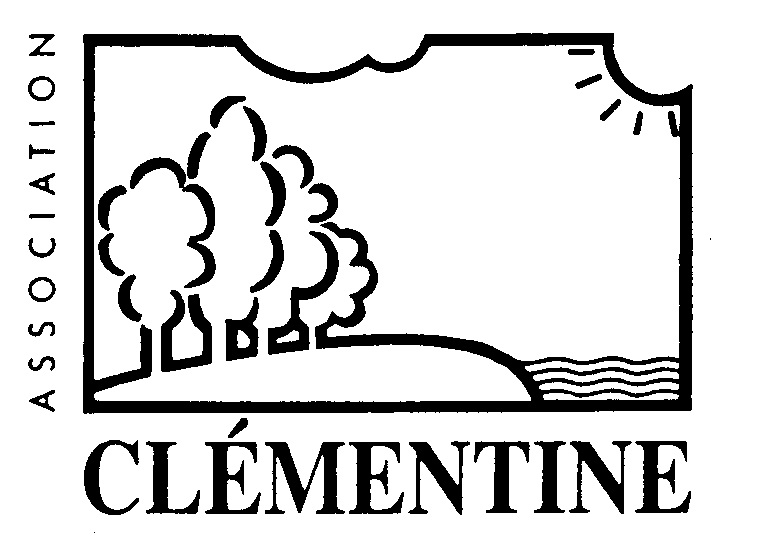 Journée de nettoyage de la communeà Sainte-Luce-Sur-Loire	Lieu : ____________________________Bulletin de présence le 19 Septembre 2020_______________________________________________________________________________________________19 Septembre  2020                      World CleanUp DayJournée de nettoyage de la communeà Sainte-Luce-Sur-Loire	Lieu : ____________________________Bulletin de présence le 19 Septembre 2020NOM  PrénomTéléphone (*)Courriel (*)NOM  PrénomTéléphone (*)Courriel (*)